En inbjudan till oss som längtar efter att hinna leva Shauna NiequistVar dag nog är en inbjudan till oss som längtar efter att hinna leva. När Shauna Niequist för några år sedan insåg att hon blivit sjuk i både kropp och själ av sitt stressiga och pressande liv, insåg hon att något måste förändras. 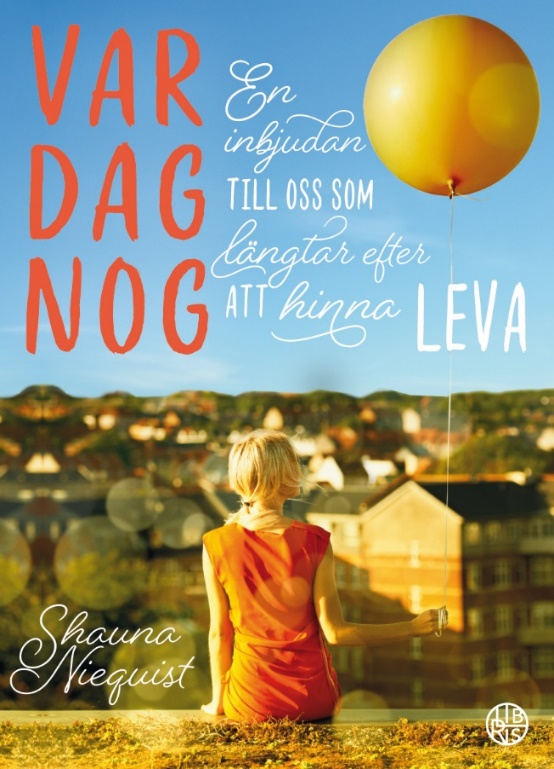 I Var dag nog får vi följa med henne på den resa som förändrade hennes liv. Varmt, öppet och ärligt delar hon med sig av sina erfarenheter och lärdomar. Genom boken vill hon ta dig med på samma resa för att hitta ditt äkta jag, den du skapades till att vara innan du började tro att du måste bevisa och förtjäna ditt värde. Så att du kan vara närvarande, mitt i den vardagliga röran och vanligheten.Om du längtar efter nära relationer, lek, vila, nåd, kärlek, mening och djup, men istället fastnar i press, perfektion och prestation – då är det här en bok för dig.Formulärets överkantFormulärets överkant”Jag grät av lättnad när jag tog in Var dag nog. Jag grät för att jag helt hade glömt att jag inte behöver förtjäna mitt värde, armbågas för att bli älskad, eller kämpa för att få tillhöra. Shaunas ord – lika delar eleganta som angelägna – inbjöd mig till att komma ihåg att mitt värde, tillhörighet och rätt till kärlek är medfödda. Jag kan inte tänka mig en viktigare och mer desperat behövd inbjudan.” - Glennon Doyle Melton, författare till Love Warrior“Jag har redan läst den här boken sju gånger. Den handlar om att sträva efter närvaro framför perfektion – men den är trots det nära nog perfekt, en nära nog perfekt bok. Shauna skriver exakt om min situation.” - Lauren Winner, författare, präst och docent, som bland annat har skrivit Frånvarande närvaro.Shauna Niequist är författare till flera storsäljande böcker, Var dag nog är den första på svenska. Hon är gift med den berömda musikern Aaron Niequist och är dotter till den kända pastorn Bill Hybels.Bokinfo:Författare: Shauna Niequist Bandtyp: Danskt band Format: 140x210, 250 sidorArt.nr: 9789173875745Översättning: Ulrika MirandaOmslag: Sanna Sporrong